未來學校財團法人育仁中學 112學年度 2023小小工程師冬令營
開課通知主旨：為協助家長引導國小學生善用漫長寒假多元學習，手腦並用，健全同儕人際關係，
      培養自主自律的習慣。
說明：
   1、對象：升小學五、六年級學生（依繳費報名順序 限額25名）   2、營隊期間：113年1月22日(一)～1月26(五)，每日09:00～16:00。（每日6節）
   3、課程內容：   4、繳費（採匯款收費）
      課程費：2900元（含午餐、材料、保險）
    □遠道者提供住宿2300元/週 （含住宿費、早晚餐、夜間課程；若人數未      滿6人夜間課程則取消，課程費退費）
    收費帳戶：合作金庫銀行台東分行(銀行代號006)， 
            帳號：0390-717-380-501
       戶名：未來學校財團法人台東縣育仁高級中等學校
   5、報名：一律採線上報名即日起至1/15（一）中午1200止
      線上報名網址https://forms.gle/bSfEouTrHY4KqUJ5A及QR碼： 
   6、諮詢專線：089-382839＃212曾組長
   附註：報名繳費開課後，除遇天災公告停課外，恕不予退費。
敬請  家長鼓勵貴子弟踴躍參加積極學習。                           育仁中學教務處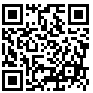 ＿＿＿＿＿＿＿＿＿＿＿＿＿＿＿＿＿＿＿＿＿＿＿＿＿＿＿＿＿＿＿＿＿＿＿＿＿＿＿＿未來學校財團法人育仁中學 112學年度2023小小工程師冬令營
參加家長同意書  本人同意敝子弟＿＿＿＿＿＿＿＿＿＿參加貴校辦理  育仁小學堂暑期營隊
  並願督促子弟準時出席，遵守營隊相關規範，認真積極學習，完成交代任務。

                                          家長簽章：＿＿＿＿＿＿＿＿＿＿
                                          家長行動電話：＿＿＿＿＿＿＿＿＿＿
                                                              此致  育仁中學中華民國112年  月  日主題簡介時數啟動學習力相見歡、團體破冰、人工智慧、職涯探索3哲學思考科技人的哲學思考2無人機
運算思維飛行法規、原理應用、遙控操作、程式控制9生物科技生物科技應用、創意生物實驗3夢想伸展台文學的夢想、創意起飛夢想實驗3英語情境會話「科技」篇有關科技的情境英語會話演練4廚房科技創意飲料、夢想點心、分子料理3補腦運動球類、體適能、趣味體能活動2住宿生課程戶外地質探勘*4、3D建模列印*48成果發表1